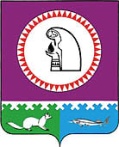 О внесении изменений и дополнений в Порядок внесения проектов муниципальных правовых актов администрации городского поселенияОктябрьское В целях приведения муниципального правового акта в соответствие с действующим законодательством: Внести следующие изменения и дополнения в Порядок внесения проектов муниципальных правовых актов администрации городского поселения Октябрьское, утвержденный постановлением администрации городского поселения Октябрьское от 27.04.2012 № 91 «Об утверждении Порядка внесения проектов муниципальных правовых актов администрации городского поселения Октябрьское» (далее – Порядок):Слова по всему тексту Порядка «глава администрации городского поселения», «организационно-правовой отдел» заменить словами «глава городского поселения», «отдел социальной и правовой политики» в соответствующих падежах.Раздел 1. дополнить пунктом 1.6. следующего содержания:«1.6.  Ежегодно отделом социальной и правовой политики администрации городского поселения Октябрьское разрабатывается план по разработке и принятию муниципальных нормативных правовых актов в связи с изменениями федерального и регионального законодательства по результатам правового мониторинга, который утверждается распоряжением администрации городского поселения Октябрьское.».В разделе 2:Пункт 2.6. дополнить абзацем следующего содержания: «Заголовки проектов муниципальных правовых актов о внесении изменений в муниципальный правовой акт, о признании утратившим силу муниципального правого акта, об отмене муниципального правового акта должны содержать ссылку на реквизиты муниципального правого акта подлежащего изменению, признанию утратившим силу либо отмене.».В пункте 2.20. слова «в необходимых случаях» заменить словами «в случаях, определенных действующим законодательством и муниципальными правовыми актами».Раздел 3:1.4.1. Дополнить пп. 3.11.-3.12. следующего содержания:«3.11. Проекты муниципальных правовых актов по вопросам, входящим в компетенцию коллегиальных совещательных органов (общественных советов), созданных при органах местного самоуправления подлежат рассмотрению на заседаниях соответствующих коллегиальных совещательных органах (общественных советах).3.12. Исполнители проектов муниципальных нормативных правовых актов обеспечивают в целях обеспечения возможности проведения независимой антикоррупционной экспертизы размещение этих проектов на официальном сайте городского поселения Октябрьское в информационно-телекоммуникационной сети Интернет.».1.4.2. Пункты 3.11.-3.14. считать соответственно пунктами 3.13.- 3.16.1.4.3. В абзаце 4 пункта 3.11. цифру «5» заменить цифрой «10».1.4.4. Пункт 3.14. изложить в следующей редакции:«3.14. В случаях установленных Уставом городского поселения, либо в самих муниципальных правовых актах предусматривается необходимость их официального опубликования (обнародования). Официальное опубликование (обнародование) осуществляется в порядке, определенном постановлением администрации городского поселения Октябрьское.».1.4.5. Пункт 3.15. исключить.1.5. Приложения №1-2 к Порядку изложить в новой редакции согласно приложениям 1-2 к настоящему постановлению.2. Обнародовать настоящее постановление путем размещения в общедоступных местах, а также на официальном сайте городского поселения Октябрьское в сети «Интернет».3. Настоящее постановление вступает в силу после его обнародования.  4. Контроль за выполнением постановления оставляю за собой.Глава городского поселения Октябрьское                                                          В.В. СенченковПриложение 1 к постановлению администрациигородского поселения Октябрьскоеот «___»_____________2016 г. №___«Приложение 1 к порядку внесения проектов муниципальных правовых актов администрации городского поселения ОктябрьскоеОБРАЗЕЦ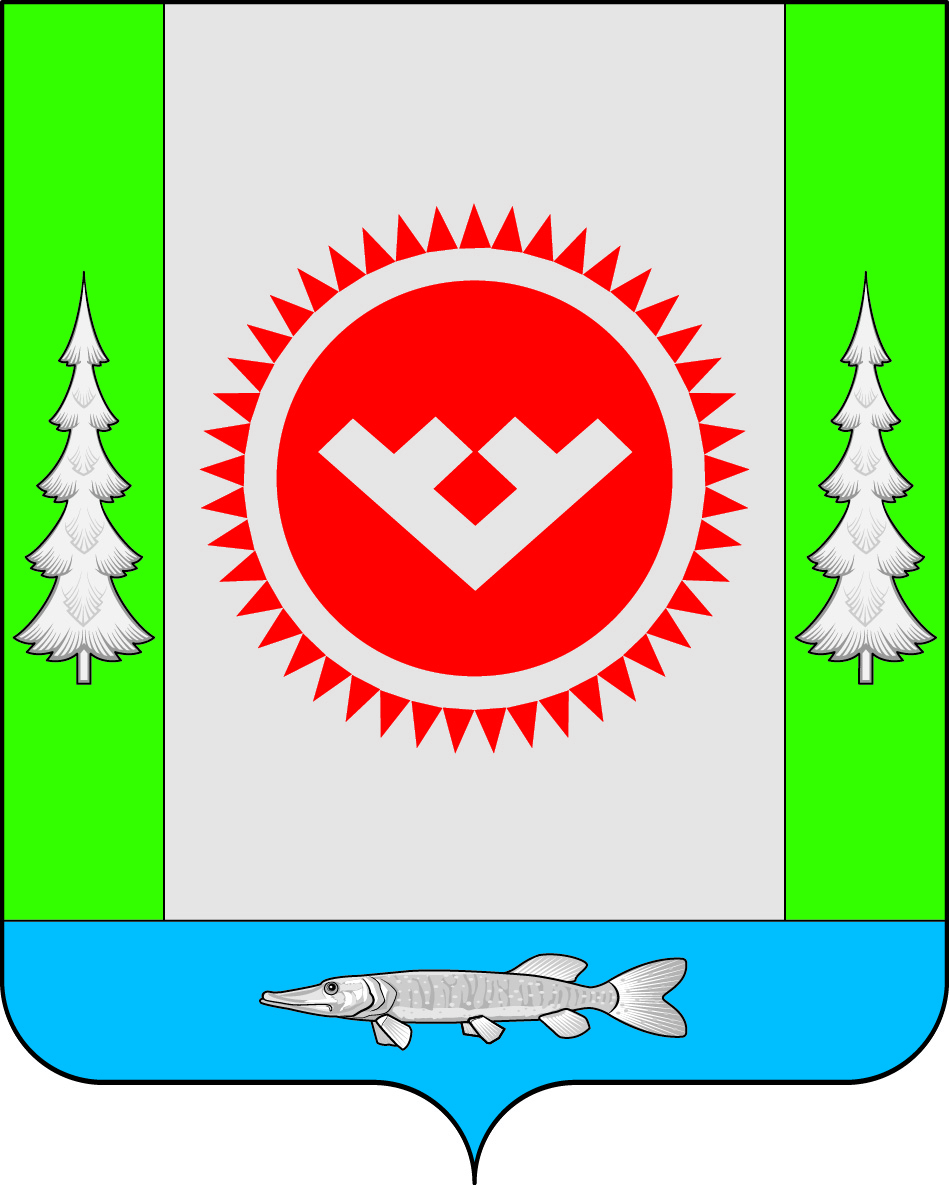 Интервал 1Заголовок к тексту(печатается без кавычек, без красной строки,Точка в конце заголовка не ставится)Интервал 2 Текст документа. Констатирующая часть (преамбула).Интервал 1Текст документа.Постановляющая часть (распорядительная).Интервал 2Глава городского поселения Октябрьское                       _______________                 (Ф.И.О.)Приложение 2 к постановлению администрациигородского поселения Октябрьскоеот «___»_____________2016 г. №___«Приложение 2 к порядку внесения проектов муниципальных правовых актов администрации городского поселения ОктябрьскоеОБРАЗЕЦИнтервал 1Заголовок к тексту(печатается без кавычек, без красной строки,Точка в конце заголовка не ставится)Интервал 2 Текст документа. Констатирующая часть (преамбула).Интервал 1Текст документа.Постановляющая часть (распорядительная).Интервал 2Глава городского поселения Октябрьское                       _______________                 (Ф.И.О.)АДМИНИСТРАЦИЯ                                 ПРОЕКТГОРОДСКОГО ПОСЕЛЕНИЯ ОКТЯБРЬСКОЕОктябрьского районаХанты-Мансийского автономного округа - ЮгрыПОСТАНОВЛЕНИЕп.г.т. ОктябрьскоеАДМИНИСТРАЦИЯГОРОДСКОГО ПОСЕЛЕНИЯ ОКТЯБРЬСКОЕОктябрьского районаХанты-Мансийского автономного округа - ЮгрыПОСТАНОВЛЕНИЕп.г.т. ОктябрьскоеАДМИНИСТРАЦИЯГОРОДСКОГО ПОСЕЛЕНИЯ ОКТЯБРЬСКОЕОктябрьского районаХанты-Мансийского автономного округа - ЮгрыРАСПОРЯЖЕНИЕп.г.т. Октябрьское